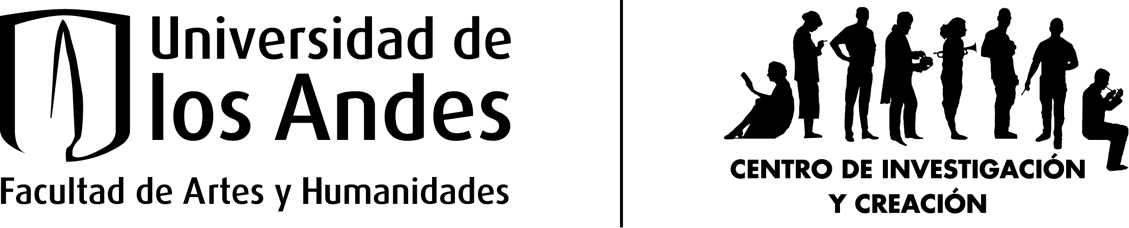 Convocatoria cerrada CIC 2020Centro de Investigación y Creación CICFacultad de Artes y humanidadesUniversidad de los AndesFormato de propuestaDatos del ponenteNombre:Departamento/programa: Correo electrónico:Línea de investigación del departamento y/o del CIC (si aplica):Información general  de la propuestaTítulo de la propuesta:Duración estimada del proyecto (en meses): Objetivo general (máx. 50 palabras).Descripción de la propuesta (presentación de la propuesta, resumen de actividades, metodología, marco teórico/creativo si lo hay, máx. 600 palabras).Cronograma de actividades (descripción de las actividades a desarrollar, mes a mes).Resultados esperados (lista de los resultados o productos a obtener, máx. 200 palabras).Referencias (referentes audiovisuales, conceptuales, bibliografía u otras referencias).Divulgación (plan de divulgación si lo hay, máx. 200 palabras).Anexos (según lo considere necesario)Actividadfecha de iniciofecha de cierre